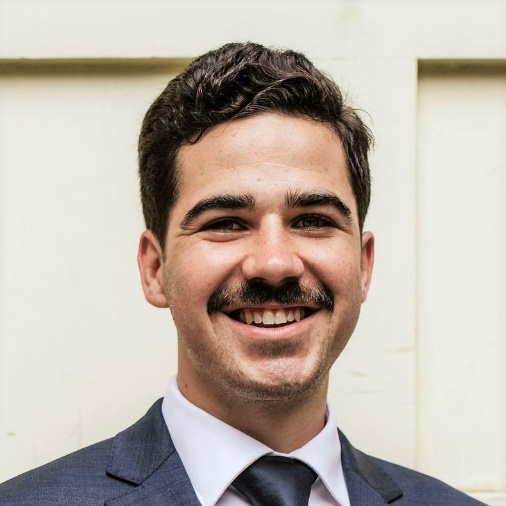 Will McCartney, E.I.T.Will joined MMY in January 2024. During his fledgling career, he has enjoyed working on a wide variety of structures, from designing small lake cabins to adaptive reuse of downtown high rises. A bulk of Will’s experience has come from assessment, stabilization, and modifications of existing structures and his passion lies in helping bring just a little bit more beauty into the world.Notable projects that Will has played a key role in prior to MMY:Heritage House Stabilization and Repair – Saint Paul, MN	Stabilization and repair of a NRHP-listed late 1880s 4-story structural masonry building with front and rear walls that had buckled outwards upwards of 6 inches. Developed a steel tension rod system to restore diaphragm integrity and stitch the two facades together, while navigating historic requirements and obtaining MN State Historic Preservation Office approval.Woodhill Country Club Expansion – Wayzata, MN	Two story modification and expansion of an early 1900s wood barn into state-of-the-art golf clubhouse, dining area, and event space. Project included integration of a steel lateral system to accommodate removal of the barn’s hayloft.Cathedral of Saint Paul Assessment – Saint Paul, MNCondition assessment and structural review of the NRHP-listed Cathedral of Saint Paul. Project included research of historic documents to identify the source of unexpected field conditions, as well as multi-disciplinary collaboration to provide the first comprehensive assessment of the city’s most iconic structure in over twenty years.Education Bachelor of Science in Civil Engineering, Benedictine College, 2020Post-Graduate Diploma in Architecture,Building Beauty, 2025 (Anticipated)Registration and MembershipsEngineer-in-Training, Minnesota